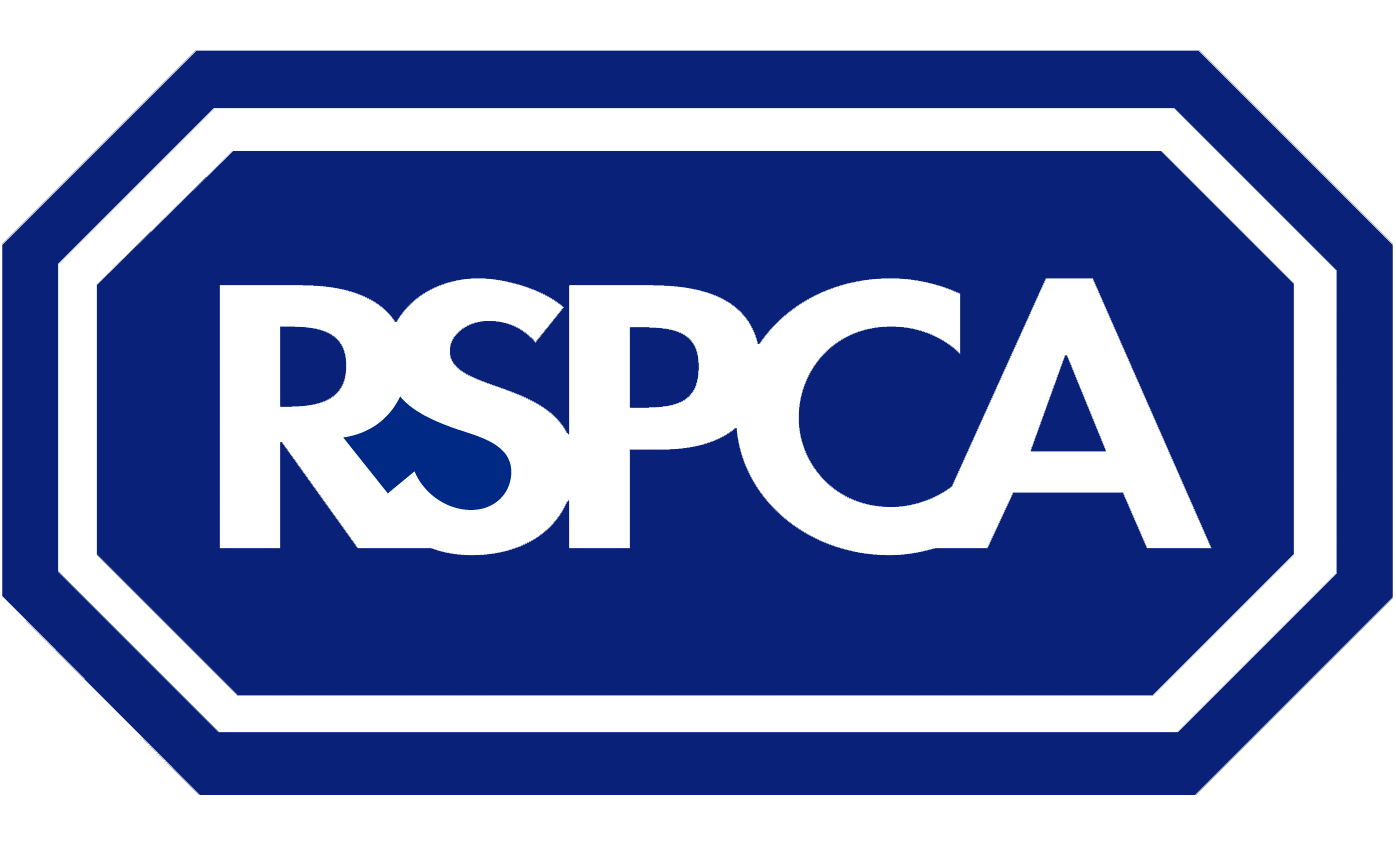 Subject Access Request FormPlease return this completed form and proof of identity to data.protection@rspca.org.uk or marked PRIVATE AND CONFIDENTIAL to Data Protection Team, RSPCA, Parkside, Chart Way, Horsham, RH12 1GY.Full Name (including previous name(s))Current Address & PostcodeAny Previous Address(es) & Postcode(s) if necessaryContact Details if necessaryEmail :Telephone (daytime) :Identification(Tick as many boxes as necessary)□       Proof of name and signature  (list A) □       Proof of address  (list B) □       Power of attorney □       Signed letter of authority Information requested (Use additional sheet if necessary) 